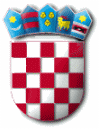 REPUBLIKA HRVATSKAZADARSKA ŽUPANIJAOPĆINA GRAČACOPĆINSKO VIJEĆEKLASA: 024-04/23-01/4URBROJ: 2198-31-02-23-1U Gračacu, 7. lipnja 2023. g.	Temeljem čl. 55. i 56. Poslovnika Općinskog vijeća Općine Gračac («Službeni glasnik Zadarske županije» 9/10, 11/13, „Službeni glasnik Općine Gračac“ 1/18, 1/20, 4/21)P O Z I V A M  V A Sna 17. sjednicu Općinskog vijeća Općine Gračac koja će se održati u ponedjeljak, 12. lipnja 2023. g. s početkom u 16,00 sati u općinskoj vijećnici	Za sjednicu predlažemDNEVNI RED:Prijedlog Odluke o donošenju Programa raspolaganja poljoprivrednim zemljištem u vlasništvu Republike Hrvatske za područje Općine GračacUtvrđivanje činjenice podnošenja ostavke predsjednice Općinskog vijećaIzbor predsjednice/ predsjednika Općinskog vijeća  	 				                           PREDSJEDNICA:                              					            Slavica Miličić